VRSTE OBUĆEOBUĆU DIJELIMO NA :1. DJEČJU  OBUĆU    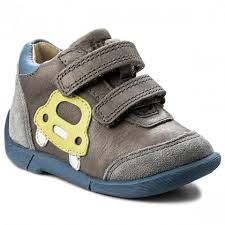 2. ŽENSKU  OBUĆU 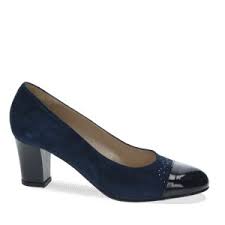 3. MUŠKU OBUĆU  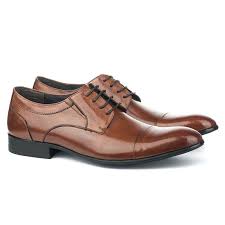 UZ SLIKE NAPIŠI NAZIVE OBUĆE!          -------------------------------------------------------------------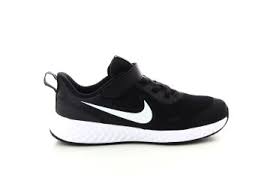              -------------------------------------------------------------------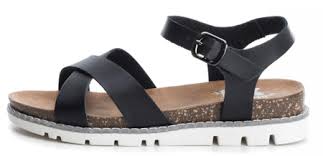                                     -------------------------------------------------------------------------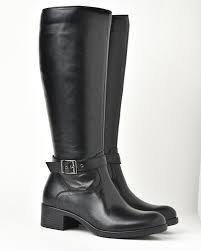                                        -----------------------------------------------------------------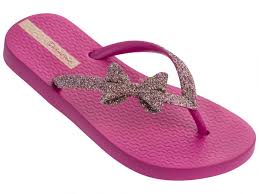               -----------------------------------------------------------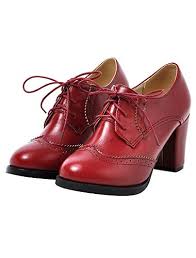 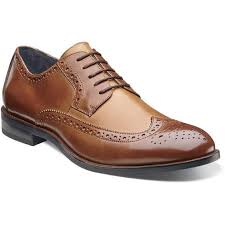 